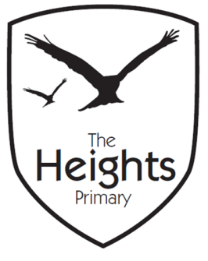 The Heights Primary SchoolYear Two Parent Planner: Spring 1 Week 1Dear Parents/CarersPE - Please ensure all children have a full PE kit for our outdoor PE lessons. A P.E kit contains PE socks, PE t-shirt, PE jumper, PE shorts or joggers and trainers. All kit must be named and brought in every Monday so it is available all week. Please could you also put some spare underwear into your child’s PE kit for rare emergencies. Reading – Please ensure that reading books and reading records are brought to school each day so that children can change their books. Please record, in their reading records, when you have heard them read.You can support your child by encouraging them to read at home every night. Little and often is best. It is important they understand the meanings of unfamiliar words and that you ask them lots of questions such as:How do you character/s are feeling?What has happened in previous pages?What might happen next? What makes you think that that might happen?Can you spot any noun phrases?Is that a good sentence opener? Can you think of a better one? Non-Fiction – Tell me a fact you’ve learnt from this page / book and discussing the importance and relevance of the glossary, index and contents page. Remember, common exception words and past spellings (weekly spellings) are really useful to know. Look in the centre of the reading record and you will find a list of homophones as well as other useful learning aids. Below is a list of the common exception words. If you have any questions about how to help your child with their learning, please see your child’s teacher. Please can you send the children’s wellies back into school.We would like to thank you all very much for our cards and gifts. We have had a lovely holiday and spent lots of time with our families.Best wishes,The Year 2 TeamCommon Exception Words Year 2Below are the Cracking Times tables levels. This will tell you which times tables to practise for each level.EnglishIn English this week we will be learning about Performance Poetry and studying the poem ‘Chocolate Cake’ by Michael Rosen. We will pay particular attention to how he reads and presents the poem. The children will be learning to recite part of the poem off by heart.MathematicsIn Maths we will be learning how to estimate by making sensible guesses. We will be estimating and recording using a range of different measures e.g. ml, cm, £pTopicWe will be starting our topic about Chocolate by finding out what we already know and what we would like to know. In PSHE we will be looking at Dreams and Goals and setting some New Year’s Resolutions. In Music we will be starting to sing the Sign2sing songs which will take place in February. InformationThank you for the donations of mens shirts for our Art lessons, we still need more so if you have any old tired ones please send them in with your child.after many Christmaspath find again mind class people floor any money climb plantgoldbath mostclothes poor grass beautifulmove coldpretty great because Mr couldprove half behind Mrs doorshould hold both old even steak hour break onlyevery sugar improve busy parents everybodysure kind child pass eye told fatherchildren past fast water toldLevelTimes Tables TestedNumber of questions121022, 101532, 10, 52042, 10, 5, 42552, 10, 5, 4, 83062, 10, 5, 4, 8, 33572, 10, 5, 4, 8, 3, 64082, 10, 5, 4, 8, 3, 6, 12, 9, 74592, 10, 5, 4, 8, 3, 6, 12, 950102, 10, 5, 4, 8, 3, 6, 12, 9, 1160112, 10, 5, 4, 8, 3, 6, 12, 9, 11, 775122, 10, 5, 4, 8, 3, 6, 12, 9, 11, 7100GRAND ORDER OF THE MASTER MULTIPLIER SPECIAL CERTIFICATE AND BADGELevels 13-20 are optionalChildren will complete tests including all times tables up to 12.GRAND ORDER OF THE MASTER MULTIPLIER SPECIAL CERTIFICATE AND BADGELevels 13-20 are optionalChildren will complete tests including all times tables up to 12.GRAND ORDER OF THE MASTER MULTIPLIER SPECIAL CERTIFICATE AND BADGELevels 13-20 are optionalChildren will complete tests including all times tables up to 12.132 to 12 times tables plus division facts, square numbers and square roots50142 to 12 times tables (and beyond) plus division facts, square numbers and square roots60152 to 12 times tables (and beyond) plus division facts, square numbers and square roots70162 to 12 times tables (and beyond) plus division facts, square numbers and square roots80172 to 12 times tables (and beyond) plus division facts, square numbers and square roots85182 to 12 times tables (and beyond) plus division facts, square numbers and square roots90192 to 12 times tables (and beyond) plus division facts, square numbers and square roots95202 to 12 times tables (and beyond) plus division facts, square numbers and square roots100